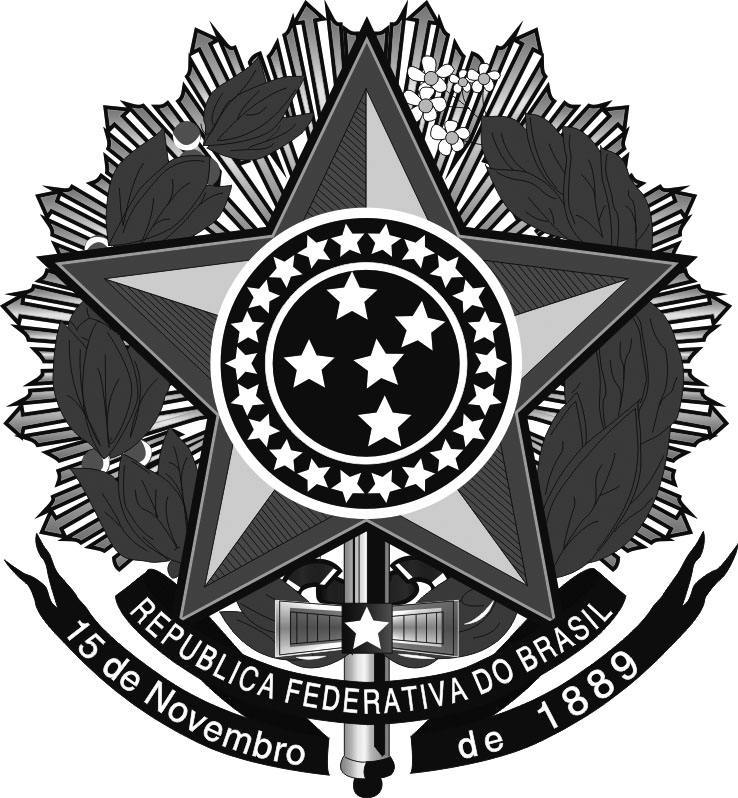 Ministério da EducaçãoUniversidade Federal da ParaíbaCentro de Ciências AgráriasJUSTIFICATIVA PARA SOLICITAÇÃO FORA DO PRAZO LEGAL O Ordenador de Despesas do Centro de Ciências Agrárias da UFPB, no uso de suas atribuições legais, vem por meio deste justificar a solicitação de pagamento de diárias e/ou passagens fora do prazo legal (dez dias antes do início da viagem sem passagens ou vinte dias antes do início da viagem com passagens) pelos motivos a seguir expostos:_________________________                  Proposto__________________________________Manoel Bandeira de AlbuquerqueOrdenador de DespesasProposto: Viagem (destino Ida e volta):Identificar cidades de origem e destino para os trechos ida e volta conforme solicitação.Data (Ida e volta):Identificar data de saída e chegada a sede(cidade de origem) do propostoJustificativa do Responsável pela UGR: Justificativa do Responsável pela UGR: Aqui são expostos os motivos pelos quais o processo está sendo enviado fora do prazo de dez dias (viagens nacionais sem passagens) ou quinze  dias (viagens nacionais com passagens) de antecedência do início da viagemAqui são expostos os motivos pelos quais o processo está sendo enviado fora do prazo de dez dias (viagens nacionais sem passagens) ou quinze  dias (viagens nacionais com passagens) de antecedência do início da viagem